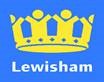 IMPORTANT PLANNING APPLICATIONSPUBLIC NOTICESLONDON BOROUGH OF LEWISHAMTOWN AND COUNTRY PLANNING ACT 1990NOTICE IS HEREBY GIVEN that the Council has received the following Applications:Town and Country Planning (Development Management Procedure) (England) Order 2015Major Applications:Excalibur Estate SE6 An application submitted under Section 73 of the Town and Country Planning Act 1990 for minor material amendments for the variation of Condition 5 (consented plans) of planning permission dated 30 March 2012, ref: DC/10/75973 - in order to allow changes to Phase 1C in relation to the Spine Road and Home Zone streets reconfiguration; relocation of the sub-station; additional car parking spaces, provision of three additional units; changes to unit mix and tenure; and amendments to the design of the buildings (DC/21/120231)Under the above Act and Sections 67 and/or 73 and 74 of the Planning (Listed Buildings and Conservation Areas) Act 1990Applications affecting the setting of a Listed Building:22 Lee Terrace SE3 Demolition of the existing garages on land at the rear and the construction of part single/part three storey dwelling house, removal of existing garage doors and the installation of 1 pedestrian/bike entrance door and cycle and bin stores (DC/21/120446)Blackheath Conservation Area:6A Lee Terrace SE3 Replacement windows to the elevations (DC/21/119917)Brockley Conservation Area:19 Montague Avenue SE4 Construction of a single storey rear extension, replacement windows and alterations to window openings to the elevations (DC/20/119772)Forest Hill Conservation Area:70 Thorpewood Avenue SE26 Construction of a single storey rear extension, side and rear roof dormers, 2 front roof lights and alteration to the first floor rear fenestration (DC/21/120366) 76 Thorpewood Avenue SE26 Construction of a dormer extension to the rear roof slope and the installation of front roof lights (DC/21/120470)Halifax Street Deptford High Street6 Halifax Street SE26 Replacement single storey rear extension and new windows in the elevations (DC/21/120374) Ladywell Conservation Area:49 Ladywell Road SE13 Construction of a replacement single storey rear extension and glazed balustrade (DC/21/120375)Lee Manor Conservation Area:116 Manor Lane SE12 Construction of a replacement front door and porch (DC/20/119224)Sydenham Hill /Kirkdale Conservation Area:Otto Close SE26   Replacement windows to the flats and maisonettes (DC/20/119628)13, 17, 20, 23, 25, 28, 29, 31, 32 Lammas Green SE26 HB Grade II Planning and Listed Building Consents for replacement windows and the repair and redecorations of the windows on the Community Centre (DC/20/119631 & DC/20/119632)Telegraph Hill Conservation Area:27 Pendrell Road SE4 Construction of a replacement shed with new access steps to the rear garden (DC/20/119810)New Cross Gate Cutting Nature Reserve Vesta Road SE4 Installation of a 1.800mm high boundary fence and entrance gates (DC/20/119667)Flat 5 Jerningham Court Ommaney Road SE14 Replacement entrance door, balcony door and windows (DC/21/120421)117 Waller Road SE14 Alterations to the ground floor and the construction of a projecting window seat (DC/21/120333)The applications and any drawings submitted may be inspected between 9am-1pm, Mondays-Friday in the Planning Information Office, Catford Library, Ground Floor, Laurence House, and 1 Catford Road, London, SE6 4RU And on the Lewisham web site at http://planning.lewisham.gov.uk/online-applications/Any person who wishes to make representations/objections on the applications should write to me at the above address within 21 days from the date of this Notice.Dated 24 February 2021Emma TalbotDirector of Planning